Candidato a gobernador de distrito: Sírvase cumplimentar este formulario, hacerlo firmar por el secretario del club y remitirlo al Comité de Propuestas del distrito. Información del cónyuge o pareja (si corresponde) Todas las firmas incluidas en el presente formulario deben estamparse a mano (no se admiten las firmas electrónicas).DECLARACIÓN DEL CANDIDATOPor la presente declaro que comprendo cabalmente los requisitos, funciones y responsabilidades del cargo de gobernador de distrito según se establecen en el Reglamento de RI, que estoy dispuesto y en condiciones de asumir y cumplir fielmente tales responsabilidades y deberes, y que poseo la capacidad física, mental y de todo tipo para ello. Asimismo, he leído y me comprometo a acatar el código de ética de los gobernadores de distrito, tal como se estipula en el Rotary Code of Policies. Acepto por adelantado la decisión de la Directiva de RI respecto a mi elección al cargo de gobernador sin recurrir a entidad ajena a Rotary alguna u otro sistema de resolución de controversias, y declaro que entiendo que deberé reembolsar a RI en su totalidad todas las costas judiciales y honorarios de abogados en que pudiera incurrir RI a fin de que se cumpla el presente acuerdo. Además, entiendo que, en caso de ser seleccionado, deberé asistir, durante toda su extensión, al Seminario de Capacitación para Gobernadores Electos (GETS) de mi zona y a la Asamblea Internacional que se realizarán durante el año rotario previo a la asunción del cargo. He leído este formulario en su totalidad y certifico que los datos en él asentados son fieles y exactos.     ________________________	__________________________________Fecha	FirmaDECLARACIÓN DEL CLUB SOBRE LAS CUALIFICACIONES DEL CANDIDATOEl candidato mencionado en el presente documento es socio del Club Rotario de       al día en sus obligaciones para con RI y dicho club. El club declara, además, que este socio ha sido debidamente sugerido para ocupar el cargo de gobernador de distrito de conformidad con el inciso 13.020.4. del Reglamento de RI y cumple con las condiciones que se especifican en el artículo 15.070. del Reglamento de RI, y que la información contenida en este formulario referente a su afiliación al club es correcta.     _______________________	     __________________________	_____________________________Fecha	Nombre del secretario del club	Firma del secretario del clubCERTIFICADO DE PROPUESTAEl rotario nombrado en este formulario es socio, al día en sus obligaciones, del club rotario antes mencionado y ha sido debidamente propuesto para el cargo de gobernador de distrito de conformidad con las disposiciones del Reglamento de RI.     _______________________	     __________________________	_______________________________Fecha	Nombre del gobernador de distrito	Firma del gobernador de distritoAl gobernador de distrito: Envíe este formulario por correo electrónico a su representante de ACD a más tardar el 30 de junio. 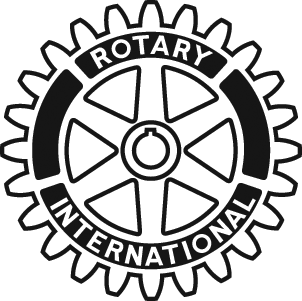 Formulario de datos del gobernador propuestoAño como gobernadorAño como gobernadorAño como gobernadorDistrito ZonaZonaZonaNº de socio de RINº de socio de RIApellido(s)Apellido(s)Nombre(s)Nombre(s)Nombre(s)Nombre(s)Nombre, tal como desea que figure en su distintivoNombre, tal como desea que figure en su distintivoNombre, tal como desea que figure en su distintivoNombre, tal como desea que figure en su distintivoNombre, tal como desea que figure en su distintivoNombre, tal como desea que figure en su distintivoNombre, tal como desea que figure en su distintivoSocio/a del Club Rotario deSocio/a del Club Rotario deSocio/a del Club Rotario deClasificaciónIndique, en orden de preferencia, el idioma o idiomas que desea utilizar en sus comunicaciones con RI.Indique, en orden de preferencia, el idioma o idiomas que desea utilizar en sus comunicaciones con RI.Indique, en orden de preferencia, el idioma o idiomas que desea utilizar en sus comunicaciones con RI.Indique, en orden de preferencia, el idioma o idiomas que desea utilizar en sus comunicaciones con RI.Indique, en orden de preferencia, el idioma o idiomas que desea utilizar en sus comunicaciones con RI.Indique, en orden de preferencia, el idioma o idiomas que desea utilizar en sus comunicaciones con RI.Indique, en orden de preferencia, el idioma o idiomas que desea utilizar en sus comunicaciones con RI.Indique, en orden de preferencia, el idioma o idiomas que desea utilizar en sus comunicaciones con RI.Indique, en orden de preferencia, el idioma o idiomas que desea utilizar en sus comunicaciones con RI.Indique, en orden de preferencia, el idioma o idiomas que desea utilizar en sus comunicaciones con RI.Indique, en orden de preferencia, el idioma o idiomas que desea utilizar en sus comunicaciones con RI.Indique, en orden de preferencia, el idioma o idiomas que desea utilizar en sus comunicaciones con RI.Indique, en orden de preferencia, el idioma o idiomas que desea utilizar en sus comunicaciones con RI.Indique, en orden de preferencia, el idioma o idiomas que desea utilizar en sus comunicaciones con RI.Indique, en orden de preferencia, el idioma o idiomas que desea utilizar en sus comunicaciones con RI.Indique, en orden de preferencia, el idioma o idiomas que desea utilizar en sus comunicaciones con RI.Indique, en orden de preferencia, el idioma o idiomas que desea utilizar en sus comunicaciones con RI.Por escrito OralEncierre en un círculo un idioma para cada de cada una de las categorías listadas a continuación.Encierre en un círculo un idioma para cada de cada una de las categorías listadas a continuación.Encierre en un círculo un idioma para cada de cada una de las categorías listadas a continuación.Encierre en un círculo un idioma para cada de cada una de las categorías listadas a continuación.Encierre en un círculo un idioma para cada de cada una de las categorías listadas a continuación.Encierre en un círculo un idioma para cada de cada una de las categorías listadas a continuación.Encierre en un círculo un idioma para cada de cada una de las categorías listadas a continuación.Encierre en un círculo un idioma para cada de cada una de las categorías listadas a continuación.Encierre en un círculo un idioma para cada de cada una de las categorías listadas a continuación.Encierre en un círculo un idioma para cada de cada una de las categorías listadas a continuación.Encierre en un círculo un idioma para cada de cada una de las categorías listadas a continuación.Encierre en un círculo un idioma para cada de cada una de las categorías listadas a continuación.Encierre en un círculo un idioma para cada de cada una de las categorías listadas a continuación.Encierre en un círculo un idioma para cada de cada una de las categorías listadas a continuación.Encierre en un círculo un idioma para cada de cada una de las categorías listadas a continuación.Encierre en un círculo un idioma para cada de cada una de las categorías listadas a continuación.Encierre en un círculo un idioma para cada de cada una de las categorías listadas a continuación.Asamblea Internacional:Asamblea Internacional:Asamblea Internacional:Asamblea Internacional:Inglés     Francés     Japonés     Coreano     Portugués     EspañolInglés     Francés     Japonés     Coreano     Portugués     EspañolInglés     Francés     Japonés     Coreano     Portugués     EspañolInglés     Francés     Japonés     Coreano     Portugués     EspañolInglés     Francés     Japonés     Coreano     Portugués     EspañolInglés     Francés     Japonés     Coreano     Portugués     EspañolInglés     Francés     Japonés     Coreano     Portugués     EspañolInglés     Francés     Japonés     Coreano     Portugués     EspañolInglés     Francés     Japonés     Coreano     Portugués     EspañolInglés     Francés     Japonés     Coreano     Portugués     EspañolInglés     Francés     Japonés     Coreano     Portugués     EspañolInglés     Francés     Japonés     Coreano     Portugués     EspañolInglés     Francés     Japonés     Coreano     Portugués     EspañolPublicaciones que se editan  en 6 idiomas:Publicaciones que se editan  en 6 idiomas:Publicaciones que se editan  en 6 idiomas:Publicaciones que se editan  en 6 idiomas:Inglés     Francés     Japonés     Coreano     Portugués     EspañolInglés     Francés     Japonés     Coreano     Portugués     EspañolInglés     Francés     Japonés     Coreano     Portugués     EspañolInglés     Francés     Japonés     Coreano     Portugués     EspañolInglés     Francés     Japonés     Coreano     Portugués     EspañolInglés     Francés     Japonés     Coreano     Portugués     EspañolInglés     Francés     Japonés     Coreano     Portugués     EspañolInglés     Francés     Japonés     Coreano     Portugués     EspañolInglés     Francés     Japonés     Coreano     Portugués     EspañolInglés     Francés     Japonés     Coreano     Portugués     EspañolInglés     Francés     Japonés     Coreano     Portugués     EspañolInglés     Francés     Japonés     Coreano     Portugués     EspañolInglés     Francés     Japonés     Coreano     Portugués     EspañolPublicaciones que se editan  en 9 idiomas:Publicaciones que se editan  en 9 idiomas:Publicaciones que se editan  en 9 idiomas:Publicaciones que se editan  en 9 idiomas:Inglés     Francés    Alemán     Italiano     Japonés     Coreano     Portugués     Español     SuecoInglés     Francés    Alemán     Italiano     Japonés     Coreano     Portugués     Español     SuecoInglés     Francés    Alemán     Italiano     Japonés     Coreano     Portugués     Español     SuecoInglés     Francés    Alemán     Italiano     Japonés     Coreano     Portugués     Español     SuecoInglés     Francés    Alemán     Italiano     Japonés     Coreano     Portugués     Español     SuecoInglés     Francés    Alemán     Italiano     Japonés     Coreano     Portugués     Español     SuecoInglés     Francés    Alemán     Italiano     Japonés     Coreano     Portugués     Español     SuecoInglés     Francés    Alemán     Italiano     Japonés     Coreano     Portugués     Español     SuecoInglés     Francés    Alemán     Italiano     Japonés     Coreano     Portugués     Español     SuecoInglés     Francés    Alemán     Italiano     Japonés     Coreano     Portugués     Español     SuecoInglés     Francés    Alemán     Italiano     Japonés     Coreano     Portugués     Español     SuecoInglés     Francés    Alemán     Italiano     Japonés     Coreano     Portugués     Español     SuecoInglés     Francés    Alemán     Italiano     Japonés     Coreano     Portugués     Español     SuecoPublicaciones que se editan en 14 idiomas:Publicaciones que se editan en 14 idiomas:Publicaciones que se editan en 14 idiomas:Publicaciones que se editan en 14 idiomas:Árabe     Chino     Inglés     Finlandés     Francés    Alemán     Hindi     Italiano     Japonés     Coreano    Portugués     Español     Sueco     TailandésÁrabe     Chino     Inglés     Finlandés     Francés    Alemán     Hindi     Italiano     Japonés     Coreano    Portugués     Español     Sueco     TailandésÁrabe     Chino     Inglés     Finlandés     Francés    Alemán     Hindi     Italiano     Japonés     Coreano    Portugués     Español     Sueco     TailandésÁrabe     Chino     Inglés     Finlandés     Francés    Alemán     Hindi     Italiano     Japonés     Coreano    Portugués     Español     Sueco     TailandésÁrabe     Chino     Inglés     Finlandés     Francés    Alemán     Hindi     Italiano     Japonés     Coreano    Portugués     Español     Sueco     TailandésÁrabe     Chino     Inglés     Finlandés     Francés    Alemán     Hindi     Italiano     Japonés     Coreano    Portugués     Español     Sueco     TailandésÁrabe     Chino     Inglés     Finlandés     Francés    Alemán     Hindi     Italiano     Japonés     Coreano    Portugués     Español     Sueco     TailandésÁrabe     Chino     Inglés     Finlandés     Francés    Alemán     Hindi     Italiano     Japonés     Coreano    Portugués     Español     Sueco     TailandésÁrabe     Chino     Inglés     Finlandés     Francés    Alemán     Hindi     Italiano     Japonés     Coreano    Portugués     Español     Sueco     TailandésÁrabe     Chino     Inglés     Finlandés     Francés    Alemán     Hindi     Italiano     Japonés     Coreano    Portugués     Español     Sueco     TailandésÁrabe     Chino     Inglés     Finlandés     Francés    Alemán     Hindi     Italiano     Japonés     Coreano    Portugués     Español     Sueco     TailandésÁrabe     Chino     Inglés     Finlandés     Francés    Alemán     Hindi     Italiano     Japonés     Coreano    Portugués     Español     Sueco     TailandésÁrabe     Chino     Inglés     Finlandés     Francés    Alemán     Hindi     Italiano     Japonés     Coreano    Portugués     Español     Sueco     TailandésPublicaciones que se editan en 14 idiomas:Publicaciones que se editan en 14 idiomas:Publicaciones que se editan en 14 idiomas:Publicaciones que se editan en 14 idiomas:Apellido(s)Apellido(s)Nombre(s)Nombre, tal como desea que figure en su distintivoNombre, tal como desea que figure en su distintivoNombre, tal como desea que figure en su distintivoNombre, tal como desea que figure en su distintivoNombre, tal como desea que figure en su distintivoCorreo electrónicoSexo Masculino	 Femenino Masculino	 Femenino Masculino	 Femenino Masculino	 FemeninoEncierre en un círculo un idioma para cada de cada una de las categorías listadas a continuación.Encierre en un círculo un idioma para cada de cada una de las categorías listadas a continuación.Encierre en un círculo un idioma para cada de cada una de las categorías listadas a continuación.Encierre en un círculo un idioma para cada de cada una de las categorías listadas a continuación.Encierre en un círculo un idioma para cada de cada una de las categorías listadas a continuación.Encierre en un círculo un idioma para cada de cada una de las categorías listadas a continuación.Encierre en un círculo un idioma para cada de cada una de las categorías listadas a continuación.Encierre en un círculo un idioma para cada de cada una de las categorías listadas a continuación.Encierre en un círculo un idioma para cada de cada una de las categorías listadas a continuación.Encierre en un círculo un idioma para cada de cada una de las categorías listadas a continuación.Encierre en un círculo un idioma para cada de cada una de las categorías listadas a continuación.Encierre en un círculo un idioma para cada de cada una de las categorías listadas a continuación.Asamblea Internacional:Asamblea Internacional:Asamblea Internacional:Asamblea Internacional:Chino     Inglés     Francés     Alemán     Hindi     Italiano     Japonés     Coreano     PortuguésChino     Inglés     Francés     Alemán     Hindi     Italiano     Japonés     Coreano     PortuguésChino     Inglés     Francés     Alemán     Hindi     Italiano     Japonés     Coreano     PortuguésChino     Inglés     Francés     Alemán     Hindi     Italiano     Japonés     Coreano     PortuguésChino     Inglés     Francés     Alemán     Hindi     Italiano     Japonés     Coreano     PortuguésChino     Inglés     Francés     Alemán     Hindi     Italiano     Japonés     Coreano     PortuguésChino     Inglés     Francés     Alemán     Hindi     Italiano     Japonés     Coreano     PortuguésChino     Inglés     Francés     Alemán     Hindi     Italiano     Japonés     Coreano     PortuguésAsamblea Internacional:Asamblea Internacional:Asamblea Internacional:Asamblea Internacional:Español     SuecoEspañol     SuecoEspañol     SuecoEspañol     SuecoEspañol     SuecoEspañol     SuecoEspañol     SuecoEspañol     SuecoAsamblea Internacional:Asamblea Internacional:Asamblea Internacional:Asamblea Internacional:Inglés     Francés     Japonés     Coreano     Portugués     EspañolInglés     Francés     Japonés     Coreano     Portugués     EspañolInglés     Francés     Japonés     Coreano     Portugués     EspañolInglés     Francés     Japonés     Coreano     Portugués     EspañolInglés     Francés     Japonés     Coreano     Portugués     EspañolInglés     Francés     Japonés     Coreano     Portugués     EspañolInglés     Francés     Japonés     Coreano     Portugués     EspañolInglés     Francés     Japonés     Coreano     Portugués     EspañolSolo para los cónyuges o parejas que pertenecen a un club rotario:Solo para los cónyuges o parejas que pertenecen a un club rotario:Solo para los cónyuges o parejas que pertenecen a un club rotario:Solo para los cónyuges o parejas que pertenecen a un club rotario:Solo para los cónyuges o parejas que pertenecen a un club rotario:Solo para los cónyuges o parejas que pertenecen a un club rotario:Solo para los cónyuges o parejas que pertenecen a un club rotario:Solo para los cónyuges o parejas que pertenecen a un club rotario:Solo para los cónyuges o parejas que pertenecen a un club rotario:Solo para los cónyuges o parejas que pertenecen a un club rotario:Solo para los cónyuges o parejas que pertenecen a un club rotario:Solo para los cónyuges o parejas que pertenecen a un club rotario:Socio del Club Rotario deSocio del Club Rotario deSocio del Club Rotario deNº de identificación de socioNº de identificación de socioNº de identificación de socioFormulario de datos del gobernador propuesto